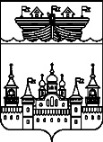 ЗЕМСКОЕ СОБРАНИЕ ВОСКРЕСЕНСКОГО МУНИЦИПАЛЬНОГО РАЙОНА НИЖЕГОРОДСКОЙ ОБЛАСТИРЕШЕНИЕ19 апреля 2019 года	№32О внесении изменений и дополнений в Положение об Управлении финансов администрации Воскресенского муниципального района Нижегородской области, утвержденное решением Земского собрания Воскресенского муниципального района Нижегородской области от 25 июня 2010 года №45В соответствии с Федеральным законом от 06.10.2003 № 131-ФЗ «Об общих принципах организации местного самоуправления в Российской Федерации», Уставом Воскресенского муниципального района Нижегородской области и в целях приведения Положения об Управлении финансов администрации Воскресенского района в соответствие с действующим законодательством,Земское собрание района решило:1.Внести в Положение об Управлении финансов администрации Воскресенского муниципального района Нижегородской области, утвержденное решением Земского собрания Воскресенского муниципального района Нижегородской области от 25 июня 2010 года №45 следующие изменения и дополнения:1.1. Пункт 4.7 изложить в следующей редакции:«4.7.Осуществляет контроль за соблюдением бюджетного законодательства Российской Федерации и иных нормативных правовых актов, регулирующих бюджетные правоотношения.»1.2. Раздел 4 дополнить пунктом 4.38 следующего содержания:«4.38.Осуществляет контроль за полнотой и достоверностью отчетности о реализации муниципальных программ, в том числе отчетности об исполнении муниципальных заданий.»2.Контроль за исполнением настоящего решения возложить на постоянную комиссию Земского собрания Воскресенского муниципального района Нижегородской области по бюджетной, финансовой и налоговой политике, предпринимательству, торговле и бытовому обслуживанию (Е.А.Бородин).Глава местного самоуправления				А.В.Безденежных